Alberta Legislature WebQuestProvincial Government ParticipationIdentify the steps for the provincial election process and provide an explanation:Step 1:Step 2:Step 3:Step 4:Step 5:Step 6:How do candidates make themselves known in their communities so that people will vote for them?________________________________________________________________________________________________________________________________________________________________________________________________________________________________________________________________________________________________________________________________________________________________________Provide 3 differences between Local and Provincial governments:How does a bill become Law?Laws in Alberta are voted on by MLAs. When a law is first proposed, it is called a Bill and is introduced into the Legislature for debate. There are several steps involved before a bill finally becomes a law. Before a government bill is introduced, the government caucus discusses the idea. MLAs then talk with interested citizens and groups to find out how they would feel about such a bill.Fill in the FIVE steps below: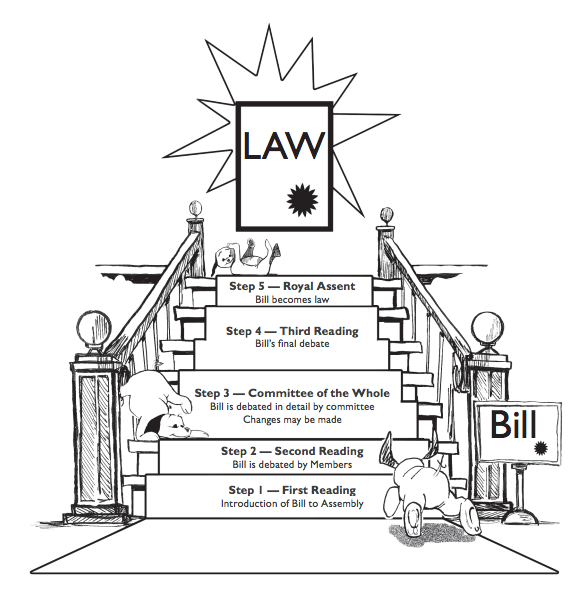 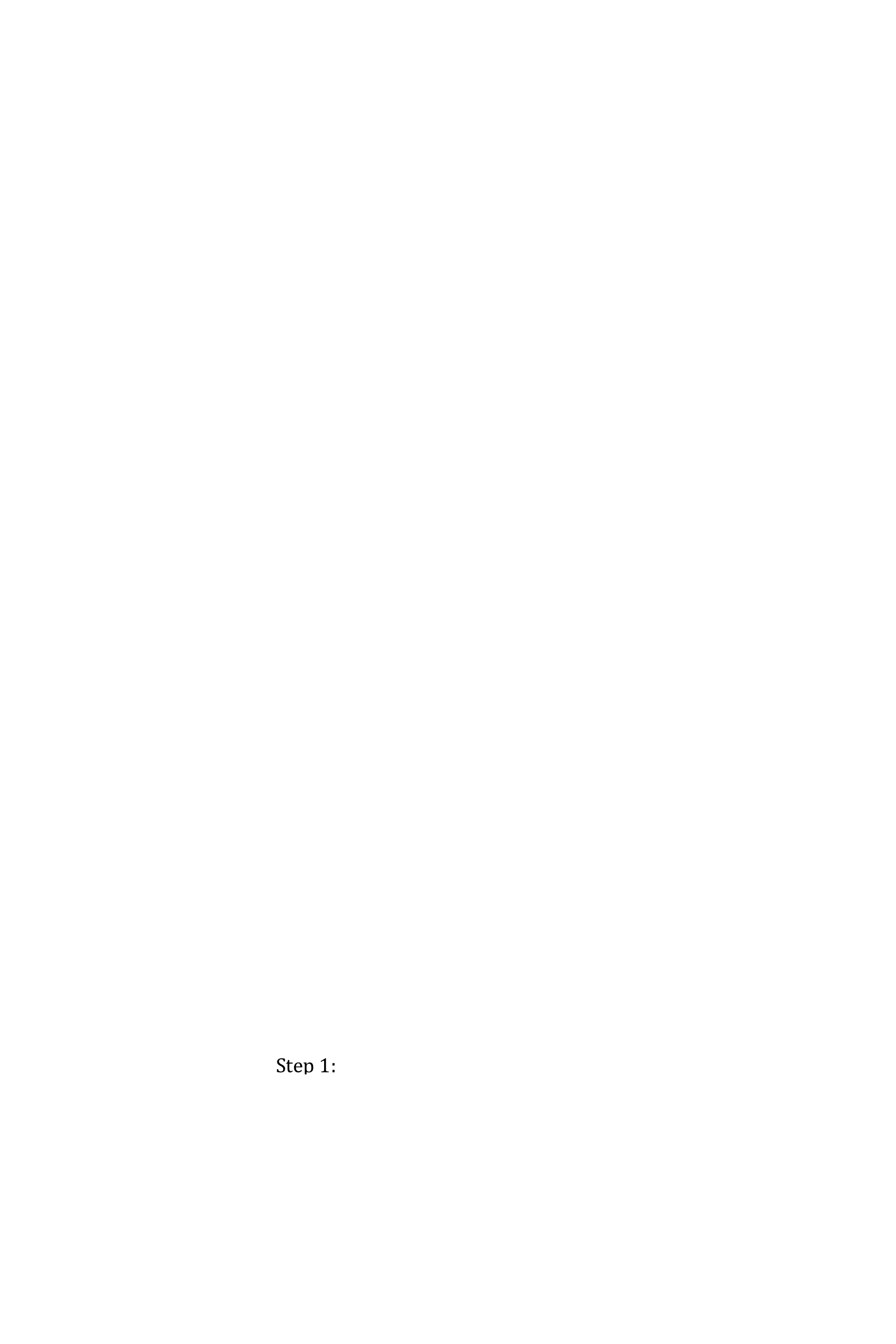 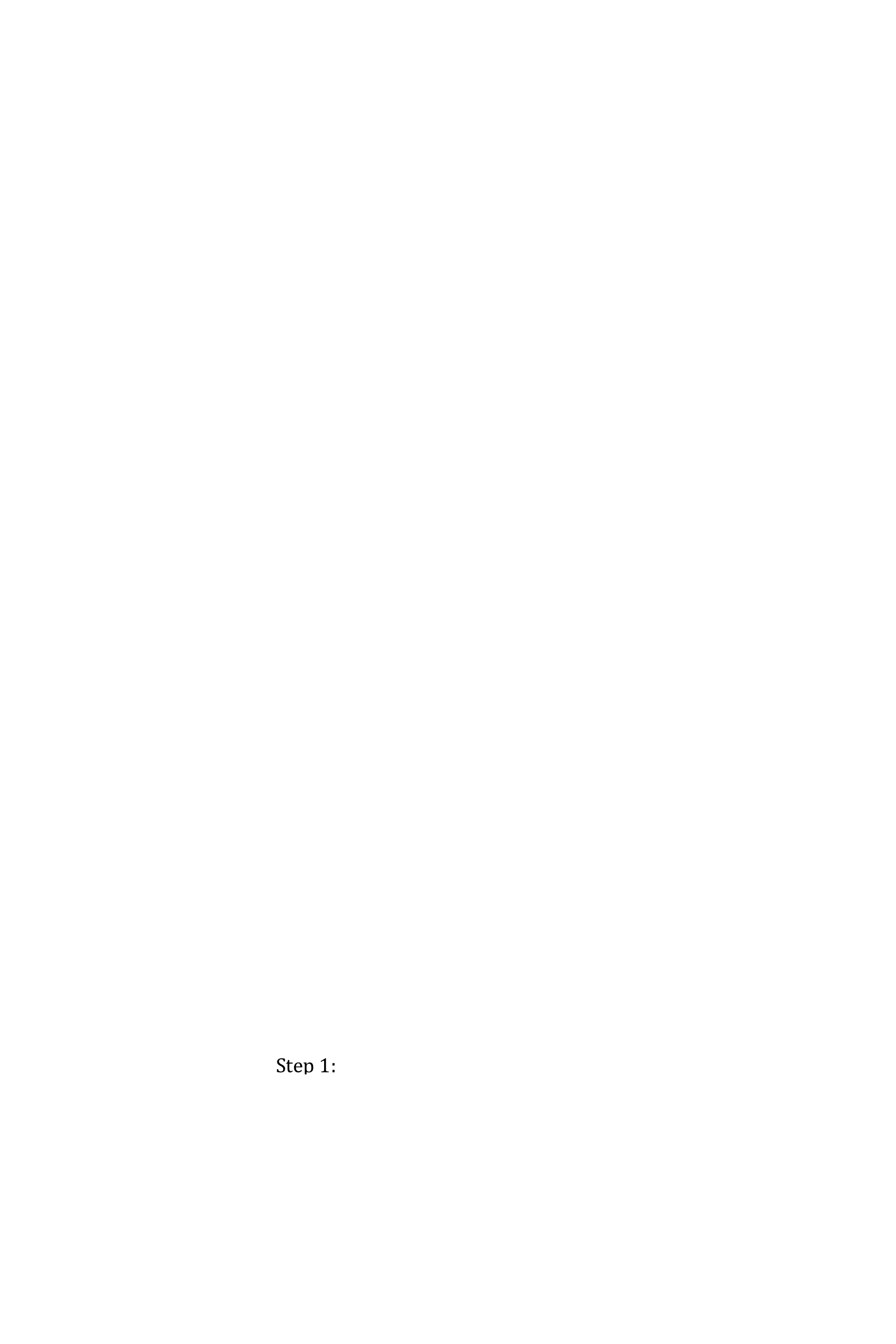 Connecting Symbols and TraditionsIf you look around your school, you can probably spot a few symbols. For example, there may be a Canadian flag hanging in your classroom or a picture of the school mascot painted on the gym wall. Sometimes you will have traditions that go along with the symbols, like singing the Canadian anthem at the beginning of a school day. Provide an explanation and an example for why certain symbols are displayed in your school:________________________________________________________________________________________________________________________________________________________________________________________________________________________________________________________________________________________________________________________________________________________________________Identify two symbols in the Alberta Legislature and explain their importance:______________________________________________________________________________________________________________________________________________________________________________________________________________________________________________________________________________________________________________________________________________________________________________________________________________________________________________________________________________________________________________________________________________________________________________________________________________________________________________________The People of the Assembly: Who Are They, and What do they do?Please label the seating plan of the Alberta Legislature Explain the role for each of the people listed below:Now that you know what each person does in the Legislative Assembly, which role would you choose? Explain why you would choose that role in the form of a paragraph?__________________________________________________________________________________________________________________________________________________________________________________________________________________________________________________________________________________________________________________________________________________________________________________________________________________________________________________________________________________________________________________________________________________________________________________________________________________________________________________________________________________________________________________________________________________________________________________________________________________________________________________________________________________________________________________________________________________________________________________________________________________________________________________________________________________________________________________________________________________________________________________________________________________Provincial GovernmentLocal Government TitleRoleLieutenant GovernorSpeakerMembers of the Legislative AssemblyMLAsGovernment MLAsPremier:Cabinet Ministers:Private Government Members (a.k.a. backbenchers):The Chair of Committees:Opposition MLAsLeader of the Official Opposition: Members of the Opposition:TitleRoleTable OfficersClerk of the Assembly:Law Clerk:Parliamentary Counsel:Committee Research Coordinator:Sergeant-at-ArmsPagesHansardThe Media 